הסוכה מסמלת את ענוותנותו של האדם וביטול היש הרב דסלר, עמוד 32ביטול היש1. הסבירי את המושג  "ביטול היש".___________________________________________________________________2. לפי הרב דסלר, כיצד עמ"י מצליח להפנים את המסר של "ביטול היש"?___________________________________________________________________3. מה יכול לעזור לך לחוות את השמחה ב"ביטול היש" בעוד הזדמנויות בשנה?______________________________________________________________________________________________________________________________________סוכת שלום4. כיצד הסוכה מביאה לידי שלום?______________________________________________________________________________________________________________________________________5. חשבי על סיטואציה טעונה שהייתה לך מול מישהו.  נסי לחשוב כיצד במבט יותר רוחני אפשר היה למנוע את המריבה?______________________________________________________________________________________________________________________________________6. כשבני ישראל יצאו ממצרים, הכתוב מציין שהם ישבו בסוכות. יש דעה בגמרא שאת חג הסוכות אנו חוגגים כזכר לאותן סוכות. מה החשיבות המיוחדת של הסוכות? הרי זה בסה"כ פרט טכני??______________________________________________________________________________________________________________________________________7. מדוע לדעתך הגאולה לא שלמה לפני שמשיגים את "ביטול היש"?______________________________________________________________________________________________________________________________________דירת קבע ודירת ארעי8. השלימי על פי הפסקה האחרונה בדברי הרב דסלר: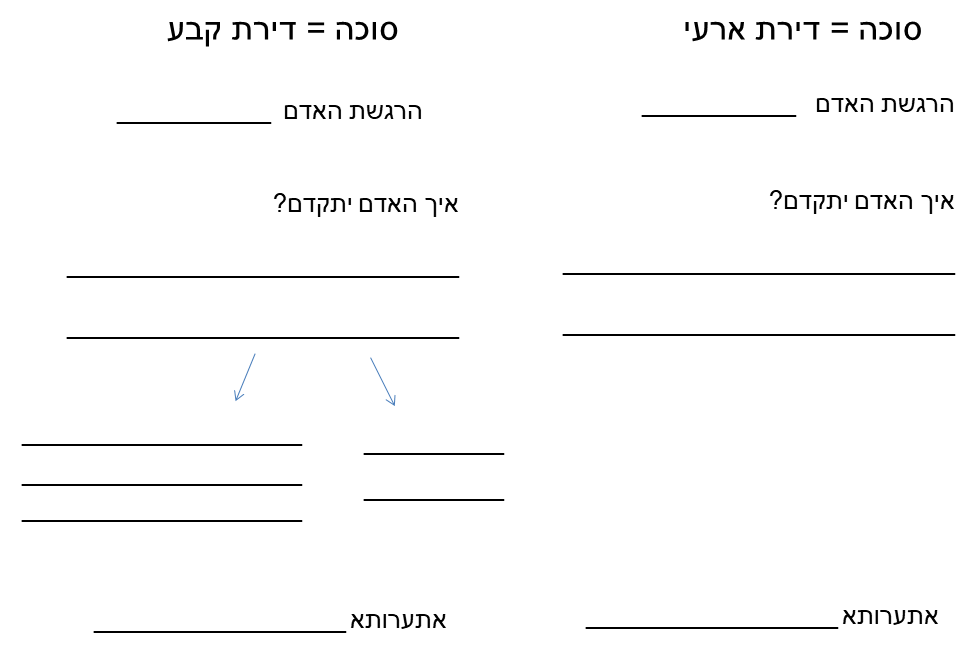 9. איזו מתנה מזמן לנו הקב"ה בסוכות?______________________________________________________________________________________________________________________________________שנזכה להתמלא באור המיוחד של החג...חג שמח!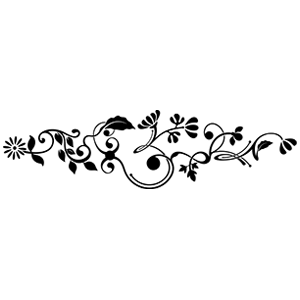 